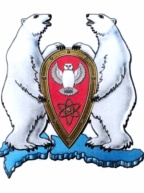 АДМИНИСТРАЦИЯ МУНИЦИПАЛЬНОГО ОБРАЗОВАНИЯ  ГОРОДСКОЙ ОКРУГ «НОВАЯ ЗЕМЛЯ»РАСПОРЯЖЕНИЕ« 24 » октября 2018 г. № 207г. Архангельск-55О проведении конкурса детских рисунков и творческих поделок	В соответствии со Стратегией социально-экономического развития МО ГО «Новая Земля» на 2018-2020 г.г., утвержденной решением Совета депутатов МО ГО «Новая Земля» от 05.12.2017 № 60, ведомственной целевой программой МО ГО «Новая Земля» «Дети Новой Земли» на 2012018 год, утвержденной распоряжением администрации МО ГО «Новая Земля» от 27.12.2017 № 271,в связи с распоряжением администрации МО ГО «Новая Земля» от 15.10.2018 № 203 «О проведение конкурса детских рисунков и творческих поделок «Осень, осень золотая…»,р а с п о р я ж а ю с ь:	1. По результатам проведения конкурса детских рисунков и творческих поделок «Осень, осень золотая…» объявить победителями в номинации «Краски осени», вручить именные дипломы и памятные подарки:1.1. за занятое 1 место – Мочалову Сергею – игра-конструктор «Скворечник»;1.2. за занятое 2место – Шумякову Артему – деревянный холст с рисунком и краски; 1.3. за занятое 3 место – Бажину Роману – деревянный холст с рисунком и краски;            2.Объявить победителями в номинации «Осенняя сказка» (категория «дошкольники»), вручить именные дипломы и памятные подарки:2.1. за занятое 1 место – Гавриловой Софье – игровой домик для раскрашивания;                                 – Пухову Кириллу – конструктор «Город мастеров» машинка свинки.2.2. за занятое 2 место – Поповым Аделине и Ростиславу – настольная игра «Что такое      хорошо и что такое плохо»;                                       – Митеневу Андрею- пластилиновый слон 3D лепка;2.3. за занятое 3 место – Носко Алевтине – фоторамка «дельфин» (роспись по витражу);                                       – Голосову Виктору - пластилиновый слон 3D лепка;           3.Объявить победителями в номинации «Осенняя сказка» (категория «ученики начальных классов»), вручить именные дипломы и памятные подарки:3.1. за занятое 1 место – Белан Ольге – игрушка- фокус детская «Hello Kitty»;3.2. за занятое 2 место – Шабалину Александру – игра-конструктор «Скворечник»;3.3. за занятое 3 место – Ступа Софье – фоторамка из гипса (набор для детского творчества);           4.Объявить победителем в номинации «Осенняя сказка» (категория «ученики средних классов»), вручить именной диплом и памятный подарок:                                       – Толстяковой Софье – набор для плетения из цветной лозы.           5.За активное участие в конкурсе вручить сертификаты и поощрительные призы – набор для творчества «Фреска. Картина песком»: -Кайбалиевой Розалине;-Буяновой Полине;-Петриковой Марине;-Софьину Арсению;-Умурьяновой Антонине;-Кайбалиеву Эмирхану;-Шапкиной Дарье;-Юрьеву Евгению;-Ениной Ксении;-Киреевой Варваре;-Кушмылевой Дарине;-Вантрусовой Алене.	6. Настоящее распоряжение опубликовать на официальном сайте МО ГО «Новая Земля».	7. Контроль за исполнением настоящего распоряжения возложить на ведущего специалиста отдела организационной, кадровой и социальной работы Дубову А.С.Глава муниципального образования					    Ж.К.Мусин